Tolworth sixth form 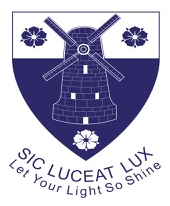 